    NECLASIFICAT                                                                                                                                            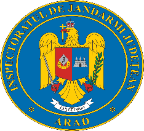                                                                             DECLARAŢIEde confirmare a cunoaşterii şi acceptării condiţiilor de recrutare pentru concursul organizat de Inspectoratul de Jandarmi Județean Arad în vederea ocupării prin concurs a funcţiei vacante de execuţie de ofițer specialist II la specializarea A.P.I. din cadrul Serviciului Logistic, prin rechemare în activitate sau încadrare directă	Subsemnatul(a) ________________________________________________, fiul (fiica) lui ______________________ şi al (a) _____________________, născut(ă) la data de ___________ în localitatea _________________, judeţul/sectorul ________________ CNP__________________   posesor (posesoare) al (a) BI/CI seria _______ nr. ____________________, eliberat(ă) de __________________, la data de ____________, în calitate de candidat la concursul de _______________________________________________________________________________, (admitere/încadrare din sursă externă)organizat de _______________________________________, sesiunea (data)_______________,                               (instituţia de învăţământ /unitatea) declar pe propria răspundere că am luat cunoştinţă despre condiţiile de recrutare, cu care sunt de acord şi pe care le îndeplinesc cumulativ.	Precizez că nu fac parte din nicio organizaţie politică sau grupare interzisă de lege sau care promovează idei şi interese contrare ordinii constituţionale şi statului de drept, iar în situaţia în care voi fi declarat admis îmi voi da demisia din partidele/organizaţiile cu caracter politic din care fac parte. Am fost informat(ă) şi sunt de acord cu efectuarea de verificări, cunoscând faptul că în situaţia în care vor rezulta aspecte contrare celor declarate în prezenta declaraţie ori incompatibilităţi determinate de neîndeplinirea cumulativă a condiţiilor de recrutare nu voi fi înmatriculat(ă)/încadrat(ă), chiar dacă rezultatele obţinute la concurs ar permite acest fapt. Dacă o asemenea situaţie se va constata după înmatriculare/încadrare urmează să fiu exmatriculat(ă) cu suportarea cheltuielilor de întreţinere şi de instruire pe timpul şcolarizării/cheltuielile efectuate cu pregătirea subsemnatului(ei)/ trecut(ă) în rezervă/să îmi înceteze raporturile de serviciu, după caz. 	Îmi asum responsabilitatea asupra exactităţii datelor furnizate şi sunt de acord cu prelucrarea informaţiilor cu caracter personal, în conformitate cu prevederile Regulamentului (UE) 679/2016! privind protecţia persoanelor fizice în ceea ce priveşte prelucrarea datelor cu caracter personal şi privind libera circulaţie a acestor date.Menţionez că am fost/nu am fost încadrat în sistemul naţional de apărare, ordine publică şi siguranţă naţională (în caz afirmativ urmează să precizaţi instituţia, unitatea, funcţia şi alte date necesare) şi mi-au încetat raporturile de serviciu/ am fost trecut în rezervă _________ (se scrie motivul – la cerere, demisie, alt motiv) în temeiul art. ___ alin. (__) din Legea nr.____/_______.	Declar, susţin şi semnez, după ce am luat la cunoştinţă despre întregul conţinut şi am completat personal datele din prezenta declaraţie.Data _____________				Semnătura _________________